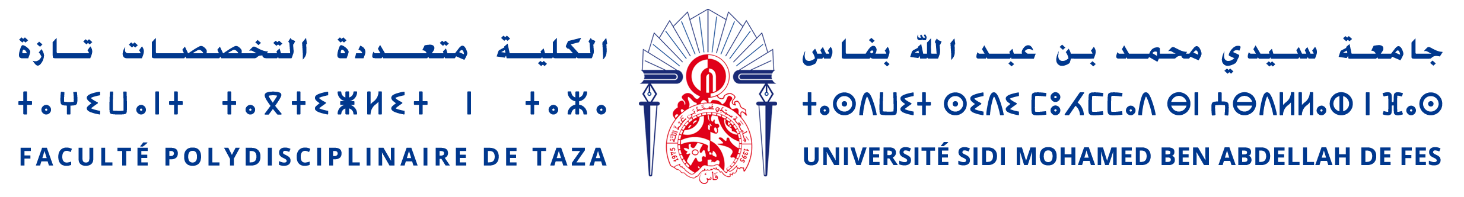 Avis aux étudiants de la filière « Economique et gestion »/ Semestre 2Examen du module « Algèbre et mathématiques financières ».Session du printemps 2020/2021En tenant compte des conditions spéciales dans lesquelles se sont déroulés les cours durant ce semestre, les étudiants inscrits au module « Algèbre et mathématiques financières » sont tenus informés que l’examen de fin de semestre portera sur les parties suivantes :  ch1. Les intérêts simplesch2.  Escompte commerciale et équivalence des effets de commercech3. Les intérêts composés ch4. Le calcul des annuités 